İKİ FAKTÖRLÜ ANOVAİki faktörlü ANOVA için yapılması gereken işlemlerAnalyze > General linear model > UnivariateBağımlı değişkeninizi Dependent variable kutusuna taşıyın. Bağımsız değişkenlerinizi Fixed factors kutusuna taşıyın. Options butonuna basin. Descriptive statistics, Estimates of effect size ve homogeneity tests üzerine tıklayın. Plots butonuna basin.Yatay eksene en fazla gruba sahip olan bağımsız değişkeninizi yerleştirin. Separate lines’a diğer bağımsız değişkeninizi yerleştirin. Add üzerine tıklayın.Continue > OKÇıktıların yorumlanmasıDescriptive tablosu 3 grup için ayrı ayrı örneklem büyüklüğü, ortalama ve standart sapma değerlerini gösterir. Tests of between subjects effect tablosundaki p değerleri (sig.) .05’ten küçükse, gruplar arasında istatistiksel olarak anlamlı bir fark olduğunu gösterir. Değilse, gruplar arasında anlamlı bir fark olmadığı söylenecektir. Değişkenlerin birlikte olduğu satırda iki faktörün etkileşimsel etkisi test edilir. Değişkenlerin etkileşimsel etkisini aşağıdaki grafik yardımıyla yorumlayabilirsiniz. Bu grafik gruplar arasındaki farklılıkların nerelerde artıp nerelerde azaldığını göstererek etkileşimin etkisini görselleştirir. 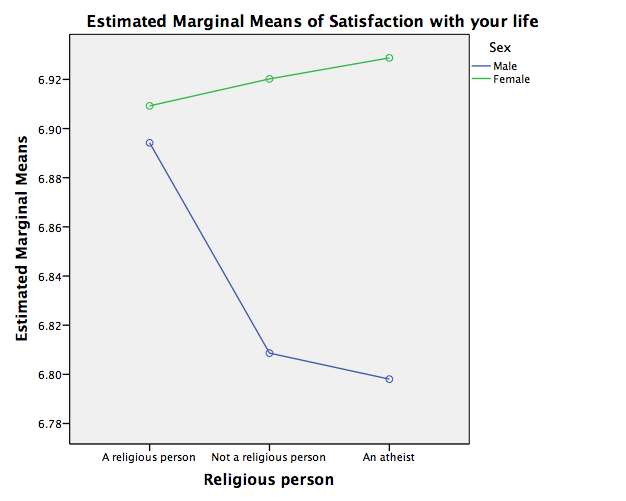 İKİ FAKTÖRLÜ ANOVA – 2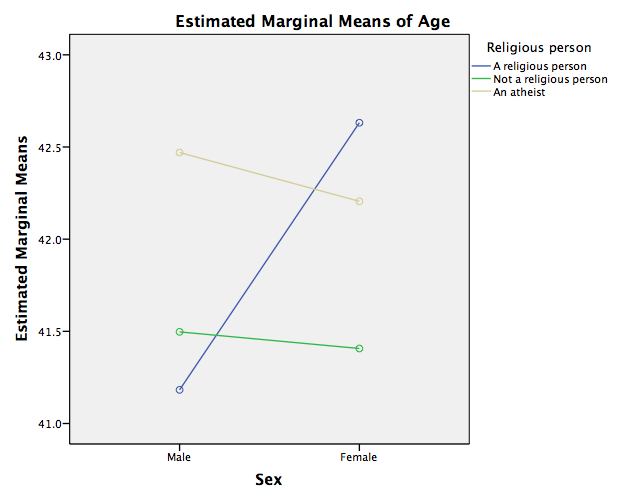 İKİ FAKTÖRLÜ ANOVA – 3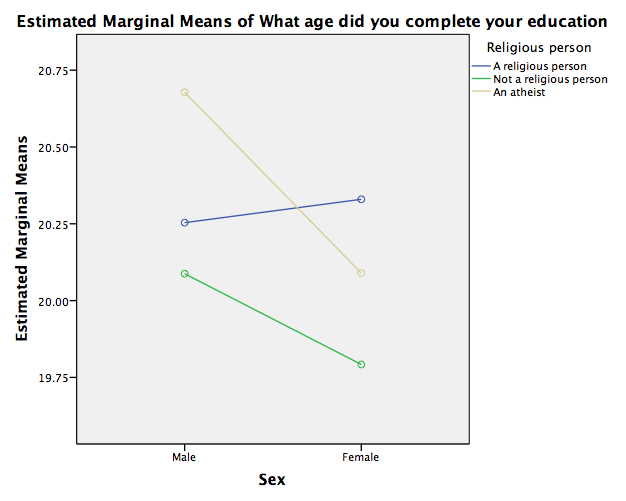 İKİ FAKTÖRLÜ ANOVA – 4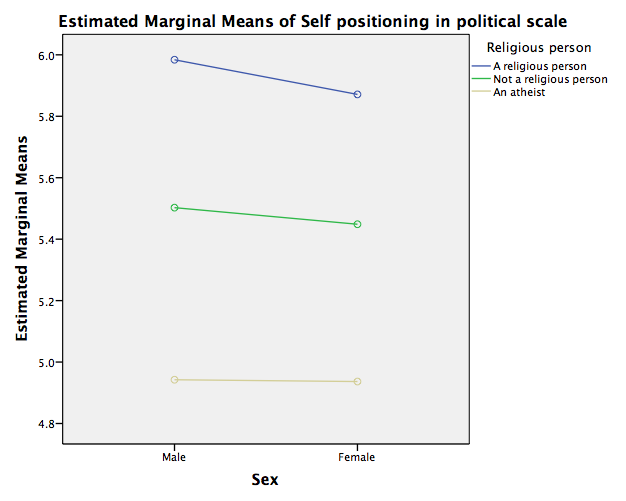 Descriptive StatisticsDescriptive StatisticsDescriptive StatisticsDescriptive StatisticsDescriptive StatisticsDependent Variable:   Satisfaction with your life  Dependent Variable:   Satisfaction with your life  Dependent Variable:   Satisfaction with your life  Dependent Variable:   Satisfaction with your life  Dependent Variable:   Satisfaction with your life  Religious personSexMeanStd. DeviationNA religious personMale6.892.31324351A religious personFemale6.912.31629483A religious personTotal6.902.31453834Not a religious personMale6.812.14911915Not a religious personFemale6.922.11210527Not a religious personTotal6.862.13222442An atheistMale6.802.1332768An atheistFemale6.931.9741951An atheistTotal6.852.0694719TotalMale6.862.25239034TotalFemale6.912.25141961TotalTotal6.892.25280995Tests of Between-Subjects EffectsTests of Between-Subjects EffectsTests of Between-Subjects EffectsTests of Between-Subjects EffectsTests of Between-Subjects EffectsTests of Between-Subjects EffectsDependent Variable:   Satisfaction with your life  Dependent Variable:   Satisfaction with your life  Dependent Variable:   Satisfaction with your life  Dependent Variable:   Satisfaction with your life  Dependent Variable:   Satisfaction with your life  Dependent Variable:   Satisfaction with your life  SourceType III Sum of SquaresdfMean SquareFSig.Corrected Model125.823a525.1654.965.000Intercept1509497.98611509497.986297831.259.000V14725.137212.5682.480.084V24058.699158.69911.582.001V147 * V24044.906222.4534.430.012Error410476.498809895.068Total4253393.00080995Corrected Total410602.32180994a. R Squared = .000 (Adjusted R Squared = .000)a. R Squared = .000 (Adjusted R Squared = .000)a. R Squared = .000 (Adjusted R Squared = .000)a. R Squared = .000 (Adjusted R Squared = .000)a. R Squared = .000 (Adjusted R Squared = .000)a. R Squared = .000 (Adjusted R Squared = .000)Descriptive StatisticsDescriptive StatisticsDescriptive StatisticsDescriptive StatisticsDescriptive StatisticsDependent Variable:   Age  Dependent Variable:   Age  Dependent Variable:   Age  Dependent Variable:   Age  Dependent Variable:   Age  Religious personSexMeanStd. DeviationNA religious personMale41.1816.66224428A religious personFemale42.6316.77229600A religious personTotal41.9816.73854028Not a religious personMale41.5016.48911964Not a religious personFemale41.4116.12710604Not a religious personTotal41.4516.32022568An atheistMale42.4717.0722778An atheistFemale42.2116.0891968An atheistTotal42.3616.6704746TotalMale41.3716.64239170TotalFemale42.3016.58942172TotalTotal41.8516.62181342Tests of Between-Subjects EffectsTests of Between-Subjects EffectsTests of Between-Subjects EffectsTests of Between-Subjects EffectsTests of Between-Subjects EffectsTests of Between-Subjects EffectsDependent Variable:   Age  Dependent Variable:   Age  Dependent Variable:   Age  Dependent Variable:   Age  Dependent Variable:   Age  Dependent Variable:   Age  SourceType III Sum of SquaresdfMean SquareFSig.Corrected Model33854.168a56770.83424.545.000Intercept56391677.431156391677.431204428.148.000V1474666.06722333.0348.458.000V2401068.04211068.0423.872.089V147 * V24011101.31725550.65920.122.000Error22436604.38681336275.851Total164962315.00081342Corrected Total22470458.55481341a. R Squared = .002 (Adjusted R Squared = .001)a. R Squared = .002 (Adjusted R Squared = .001)a. R Squared = .002 (Adjusted R Squared = .001)a. R Squared = .002 (Adjusted R Squared = .001)a. R Squared = .002 (Adjusted R Squared = .001)a. R Squared = .002 (Adjusted R Squared = .001)Descriptive StatisticsDescriptive StatisticsDescriptive StatisticsDescriptive StatisticsDescriptive StatisticsDependent Variable:   What age did you complete your education  Dependent Variable:   What age did you complete your education  Dependent Variable:   What age did you complete your education  Dependent Variable:   What age did you complete your education  Dependent Variable:   What age did you complete your education  Religious personSexMeanStd. DeviationNA religious personMale20.2510.17721745A religious personFemale20.3311.72726128A religious personTotal20.3011.05047873Not a religious personMale20.098.16411143Not a religious personFemale19.797.9759874Not a religious personTotal19.958.07721017An atheistMale20.687.5882574An atheistFemale20.096.9071805An atheistTotal20.447.3204379TotalMale20.239.41535462TotalFemale20.1810.67637807TotalTotal20.2010.08573269Tests of Between-Subjects EffectsTests of Between-Subjects EffectsTests of Between-Subjects EffectsTests of Between-Subjects EffectsTests of Between-Subjects EffectsTests of Between-Subjects EffectsDependent Variable:   What age did you complete your education  Dependent Variable:   What age did you complete your education  Dependent Variable:   What age did you complete your education  Dependent Variable:   What age did you complete your education  Dependent Variable:   What age did you complete your education  Dependent Variable:   What age did you complete your education  SourceType III Sum of SquaresdfMean SquareFSig.Corrected Model2895.518a5579.1045.695.000Intercept12068560.229112068560.229118687.191.000V1471959.0202979.5109.633.000V240535.9901535.9905.271.022V147 * V240804.4982402.2493.956.019Error7449657.55873263101.684Total37361870.25073269Corrected Total7452553.07573268a. R Squared = .000 (Adjusted R Squared = .000)a. R Squared = .000 (Adjusted R Squared = .000)a. R Squared = .000 (Adjusted R Squared = .000)a. R Squared = .000 (Adjusted R Squared = .000)a. R Squared = .000 (Adjusted R Squared = .000)a. R Squared = .000 (Adjusted R Squared = .000)Descriptive StatisticsDescriptive StatisticsDescriptive StatisticsDescriptive StatisticsDescriptive StatisticsDependent Variable:   Self positioning in political scale  Dependent Variable:   Self positioning in political scale  Dependent Variable:   Self positioning in political scale  Dependent Variable:   Self positioning in political scale  Dependent Variable:   Self positioning in political scale  Religious personSexMeanStd. DeviationNA religious personMale5.982.35819369A religious personFemale5.872.30522016A religious personTotal5.922.33141385Not a religious personMale5.502.1969212Not a religious personFemale5.452.1667597Not a religious personTotal5.482.18216809An atheistMale4.942.2502188An atheistFemale4.942.0991419An atheistTotal4.942.1923607TotalMale5.772.32430769TotalFemale5.722.27631032TotalTotal5.752.30061801Tests of Between-Subjects EffectsTests of Between-Subjects EffectsTests of Between-Subjects EffectsTests of Between-Subjects EffectsTests of Between-Subjects EffectsTests of Between-Subjects EffectsDependent Variable:   Self positioning in political scale  Dependent Variable:   Self positioning in political scale  Dependent Variable:   Self positioning in political scale  Dependent Variable:   Self positioning in political scale  Dependent Variable:   Self positioning in political scale  Dependent Variable:   Self positioning in political scale  SourceType III Sum of SquaresdfMean SquareFSig.Corrected Model5002.335a51000.467191.990.000Intercept712699.6511712699.651136766.981.000V1474815.58922407.794462.055.000V24019.887119.8873.816.081V147 * V24016.84128.4211.616.199Error322016.869617955.211Total2366984.00061801Corrected Total327019.20461800a. R Squared = .015 (Adjusted R Squared = .015)a. R Squared = .015 (Adjusted R Squared = .015)a. R Squared = .015 (Adjusted R Squared = .015)a. R Squared = .015 (Adjusted R Squared = .015)a. R Squared = .015 (Adjusted R Squared = .015)a. R Squared = .015 (Adjusted R Squared = .015)